LATVIJAS REPUBLIKAS KULTŪRAS MINISTRIJA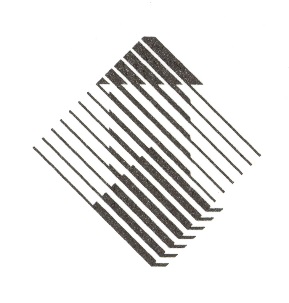 ĪPAŠI AIZSARGĀJAMAIS KULTŪRAS PIEMINEKLIS -TURAIDAS MUZEJREZERVĀTSReģ.Nr.90000012776Turaidas iela 10, Sigulda, Siguldas novads, LV-2150Tālrunis 67971402,  67973628e-pasts: turaida.muzejs@apollo.lv_________________________________________________________________________Siguldā2018. gada 3. oktobrī	 Nr. 1-4.1/109.Kultūras ministrijaiPar papildus finansējumu ugunsdrošības un drošības sistēmu pilnveidošanai	Īpaši aizsargājamais kultūras piemineklis – Turaidas muzejrezervāts (turpmāk tekstā – muzejrezervāts) informē, ka Valsts ugunsdrošības un glābšanas dienests 2018. gada maijā veica plānoto muzejrezervāta ēku un teritorijas ugunsdrošības un civilās aizsardzības prasību ievērošanas pārbaudi. Pārbaudes gaitā tika konstatēta normatīvo aktu prasībām neatbilstošas ēkās – pieminekļos esošās ugunsdrošības sistēmas, t.sk. zibensaizsardzības sistēmas.Muzejrezervāts ir uzsācis Pārbaudes aktā minēto pārkāpumu novēršanu un līdz 01.08.2018. ir novērsis atsevišķus aktā minētos pārkāpumus. Pārkāpumu novēršanas darbi ir saistīti ar lieliem papildus izdevumiem, kas nav paredzēti muzejrezervāta 2018. gada budžetā. Pēc aprēķiniem papildus ir nepieciešami ap 40 000 euro bez PVN. Lai nodrošinātu kultūras mantojuma saglabāšanu un termiņā pabeigtu visus Pārbaudes aktā fiksētos ugunsdrošības un civilās aizsardzības prasību pārkāpumus, muzejrezervāts lūdz piešķirt papildus finansējumu 40 000 euro apjomā bez PVN ēkās - pieminekļos esošo ugunsdrošības sistēmu un drošības (videonovērošanas, apsardzes) sistēmu pilnveidošanai un atjaunošanai atbilstoši spēkā esošo normatīvo aktu prasībām.Pielikumā:21.05.2018. Pārbaudes aktā Nr.22/8-3.8.1/705 – 1 eks. uz 6 lpp.Provizoriskā tāme – 1 eks. uz 1 lpp.Direktore 									Anna JurkāneDOKUMENTS IR ELEKTRONISKI PARAKSTĪTS AR DROŠU ELEKTRONISKO PARAKSTU UN SATUR LAIKA ZĪMOGUD.Linmeijers 27801028e-pasts: dainis.linmeijers@turaida-muzejs.lvProvizoriskā tāmeĪpaši aizsargājamā kultūras pieminekļa – Turaidas muzejrezervātā esošo ugunsdrošības sistēmu un drošības sistēmu (videonovērošanas, apsardzes) pilnveidošanai un atjaunošanai atbilstoši spēkā esošo normatīvo aktu prasībāmNr. p.k.Izmaksu pozīcijaIzmaksas euro bez PVN1.Zibens aizsardzības ierīces ierīkošana kūts-stallī2 3602.Zibens aizsardzības ierīces papildināšana informācijas centrā.2203.Zibens aizsardzības ierīces ierīkošana ābolu klētī.1 1504.Zibens aizsardzības ierīces papildināšana baznīcā.2505.Projektu izstrāde automātiskās ugunsgrēka atklāšanas un trauksmes signalizācijas sistēmām Pārvaldnieka Jaunajai mājai, Jaunajai klētij (Krājuma ēka), Šveices mājas tējnīcai un Smēdei un Ratnīcai atbilstoši Latvijas standartā LVS CEN/TS 54-14 „Ugunsgrēka atklāšanas un ugunsgrēka trauksmes sistēmas”.2 3606.Automātiskās ugunsgrēka atklāšanas un trauksmes signalizācijas sistēmas izbūve Pārvaldnieka Jaunajā mājā atbilstoši Latvijas standartā LVS CEN/TS 54-14 „Ugunsgrēka atklāšanas un ugunsgrēka trauksmes sistēmas”. Neatbilstošās sistēmas demontāža.8 5007.Automātiskās ugunsgrēka atklāšanas un trauksmes signalizācijas sistēmas izbūve Jaunajai klētij (Krājuma ēka) atbilstoši Latvijas standartā LVS CEN/TS 54-14 „Ugunsgrēka atklāšanas un ugunsgrēka trauksmes sistēmas”. Neatbilstošās sistēmas demontāža.9 0008.Automātiskās ugunsgrēka atklāšanas un trauksmes signalizācijas sistēmas izbūve Šveices mājas tējnīcai atbilstoši Latvijas standartā LVS CEN/TS 54-14 „Ugunsgrēka atklāšanas un ugunsgrēka trauksmes sistēmas”. Neatbilstošās sistēmas demontāža.2 1009.Automātiskās ugunsgrēka atklāšanas un trauksmes signalizācijas sistēmas izbūve Smēdei atbilstoši Latvijas standartā LVS CEN/TS 54-14 „Ugunsgrēka atklāšanas un ugunsgrēka trauksmes sistēmas”. Neatbilstošās sistēmas demontāža.2 40010.Automātiskās ugunsgrēka atklāšanas un trauksmes signalizācijas sistēmas izbūve Ratnīcai atbilstoši Latvijas standartā LVS CEN/TS 54-14 „Ugunsgrēka atklāšanas un ugunsgrēka trauksmes sistēmas”. Neatbilstošās sistēmas demontāža.     1 60011.Automātiskās ugunsgrēka atklāšanas un trauksmes signalizācijas sistēmas remonts papildināšana darbi ar nepieciešamajām sistēmas komponentēm atbilstoši Latvijas standartā LVS CEN/TS 54-14 “Ugunsgrēka atklāšanas un ugunsgrēka trauksmes sistēmas” Zivju pagraba, Pirts, Rožkalnu, Apmeklētāju centra, Baznīcas un Dārznieka mājas ēkās. Neatbilstošo komponenšu demontāža.4 40012.Videonovērošanas sistēmas nomaiņa Rožkalnos, savienojot to ar Turaidas muzejrezervāta teritorijā uzstādīto kopējo sistēmu5 660Kopā40 000PVN 21%8 400KOPĀ ar PVN48 400